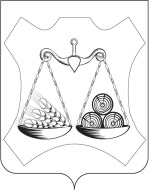    АДМИНИСТРАЦИЯ  ОКТЯБРЬСКОГО СЕЛЬСКОГО ПОСЕЛЕНИЯСЛОБОДСКОГО РАЙОНА  КИРОВСКОЙ ОБЛАСТИПОСТАНОВЛЕНИЕ 31.03.2022								                         № 34       					   п. ОктябрьскийО внесении изменений и дополнений в постановление администрации Октябрьского сельского поселения от 26.01.2021 № 7 « Об утверждении муниципальной Программы «Противодействие экстремизму и профилактика терроризма на территории муниципального образования Октябрьское сельское поселение Слободского района на 2021 – 2023 годы»»В соответствии с Федеральными Законами от 06.03.2006 № 35-ФЗ «О противодействии терроризму», от 06.10.2003 № 131-ФЗ «Об общих принципах организации местного самоуправления в Российской Федерации», от 25.07.2002  № 114-ФЗ «О противодействии экстремистской деятельности», Указа Президента Российской Федерации от 15.02. 2006 № 116 «О мерах по противодействию терроризму», Устава муниципального образования Октябрьское сельское поселение Слободского района Кировской области, администрация Октябрьского сельского поселения ПОСТАНОВЛЯЕТ:1. Внести в муниципальную программу «Противодействие экстремизму и профилактика терроризма на территории муниципального образования Октябрьское сельское поселение Слободского района на 2021 – 2023 годы»», утвержденную постановлением администрации Октябрьского сельского поселения от 26.01.2021 № 7 (далее – Программа), следующие изменения:- Приложение № 1 к Программе изложить в новой редакции:Приложение №1 к муниципальной программе «Противодействиеэкстремизму и профилактика терроризмана территории МО Октябрьское сельское поселение Слободского района Кировской области на 2021-2023 годы»Система программных мероприятий муниципальной программы «Противодействие экстремизму и профилактика терроризма на территории МО Октябрьское сельское поселение на период 2021- 2023 годы»2. Постановление обнародовать на информационном стенде и разместить в информационном бюллетене муниципального образования Октябрьское сельское поселение.3. Настоящее постановление вступает в силу со дня его официального опубликования.4. Контроль за исполнением настоящего постановления оставляю за собой.Глава администрации Октябрьского сельского поселения				                 Е.В. Тимшина                                       _________________________________________________________________№ п/пНаименование мероприятияИсполнительСроки исполне-нияИсточники финансирова-нияОбъём финансирования, тыс. руб.Объём финансирования, тыс. руб.Объём финансирования, тыс. руб.Объём финансирования, тыс. руб.№ п/пНаименование мероприятияИсполнительСроки исполне-нияИсточники финансирова-нияВсего202120222023123456781Информировать жителей МО Октябрьского сельского поселения о порядке действий при угрозе возникновения террористических актов, посредством размещения информации в муниципальных средствах массовой информацииАдминистрация МО Октябрьское сельское поселениеПостоянно в течение годаСредства местного бюджета00002Организовать подготовку проектов, изготовление, приобретение буклетов, плакатов, памяток и рекомендаций для учреждений, предприятий, организаций, расположенных на территории  Администрации МО Октябрьское сельское поселение по антитеррористической тематикеАдминистрация  МО Октябрьское сельское поселениеДо 01.08.2021Средства местного бюджета30001000100010003Обеспечить подготовку и размещение в местах массового пребывания граждан информационных материалов о действиях в случае возникновения угроз террористического характера, а также размещение соответствующей информации на стендахАдминистрация  МО Октябрьского сельского поселениеДо 01.11.2021Без финансирования4Запрашивать и получать в установленном порядке необходимые материалы и информацию в территориальных органах федеральных органов исполнительной власти, исполнительных органов государственной власти, правоохранительных органов, общественных объединений, организаций и должностных лиц Администрация МО Октябрьское сельское поселениеПостоянно в течение годаБез финансирования5Проводить комплекс мероприятий по выявлению и пресечению изготовления и распространения литературы, аудио- и видеоматериалов, экстремистского толка, пропагандирующих разжигание национальной, расовой и религиозной враждыАдминистрация МО Октябрьское сельское поселениеПостоянно в течение годаБез финансирования6Осуществлять еженедельный обход территории МО Октябрьское сельское поселение на предмет выявления и ликвидации последствий экстремистской деятельности, которые проявляются в виде нанесения на архитектурные сооружения символов и знаков экстремистской направленностиАдминистрация МО Октябрьское сельское поселение Постоянно в течение годаБез финансирования7Проведение регулярных обследований управляющими организациями многоквартирных домов на предмет технического состояния подвальных и чердачных помещений, цокольных, технических этажей,  электрощитовых и др. подсобных помещенийООО «Октябрьский»Постоянно в течение годаБез финансирования8Организация постоянного патрулирования в местах массового скопления людей и отдыха населения городаАдминистрация МО Октябрьское сельское поселение, ДНД, общественные объединения (указать какие именно)Постоянно в течение годаБез финансирования9Осуществлять еженедельный обход территории муниципального образования на предмет выявления мест концентрации молодежи. Уведомлять о данном факте прокуратуру района и МО МВД России «Слободской» Администрация МО Октябрьское сельское поселениеПостоянно в течение годаБез финансирования10Организация в учебных заведениях профилактической работы, направленной на недопущение вовлечения детей и подростков в незаконную деятельность религиозных сект и экстремистских организаций. Распространение идей межнациональной терпимости, дружбы, добрососедства, взаимного уваженияАдминистрация МО Октябрьское сельское поселение(можно указать также по согласованию учреждения, расположенные в МО)Постоянно в течение годаБез финансирования11Организовать размещение на информационных стендах информации для требований действующего миграционного законодательства, а также контактных телефонов о том, куда следует обращаться в случаях совершения в отношении них противоправных действийАдминистрация МО Октябрьское сельское поселениеПостоянно в течение годаБез финансирования300010001000100012Организовать и провести тематические мероприятия: фестивали, конкурсы, викторины, с целью формирования у граждан уважительного отношения к традициям и обычаям различных народов и национальностейДК МО Октябрьское сельское поселение1 раз в кварталБез финансирования13Проводить тематические беседы в коллективах учащихся государственных образовательных учреждений школьных и дошкольных, расположенных на территории МО Октябрьское сельское поселение, по действиям населения при возникновении террористических угроз и ЧСАдминистрация МО Октябрьское сельское поселение1 раз в кварталБез финансирования14Создание на базе сельских библиотек зональных информационных центров по проблемам профилактики терроризма и экстремизма. Изготовление информационно-пропагандистских материалов профилактического характераДК МО Октябрьское сельское поселениеДо 01.11.2021 г.Без финансирования15Привлечение общественности поселения в деятельности формирований правоохранительной направленности, добровольных народных дружин, оперативных отрядов, активизация работы внештатных сотрудников милиции по вопросам предупреждения и профилактики возникновения террористических актовАдминистрация МО Октябрьское сельское поселениеПостоянно в течение годаБез финансирования16Организовать и провести круглые столы, семинары, с привлечением должностных лиц и специалистов по мерам предупредительного характера при угрозах террористической и экстремистской направленности Администрация МО Октябрьское сельское поселение1 раз в кварталБез финансирования17Через средства массовой информации информировать граждан о наличии в Администрации МО Октябрьское сельское поселение телефонных линий для сообщения фактов террористической экстремистской  деятельностиАдминистрация МО Октябрьское сельское поселениеПостоянно в течение годаБез финансированияИТОГОСредства местного бюджета6000200020002000